Základní škola Vorlina Vlašim, příspěvková organizace	U Vorliny 1500, 258 01 Vlašim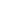 Volejbalový turnaj žákyň ZŠ a víceletých gymnázií             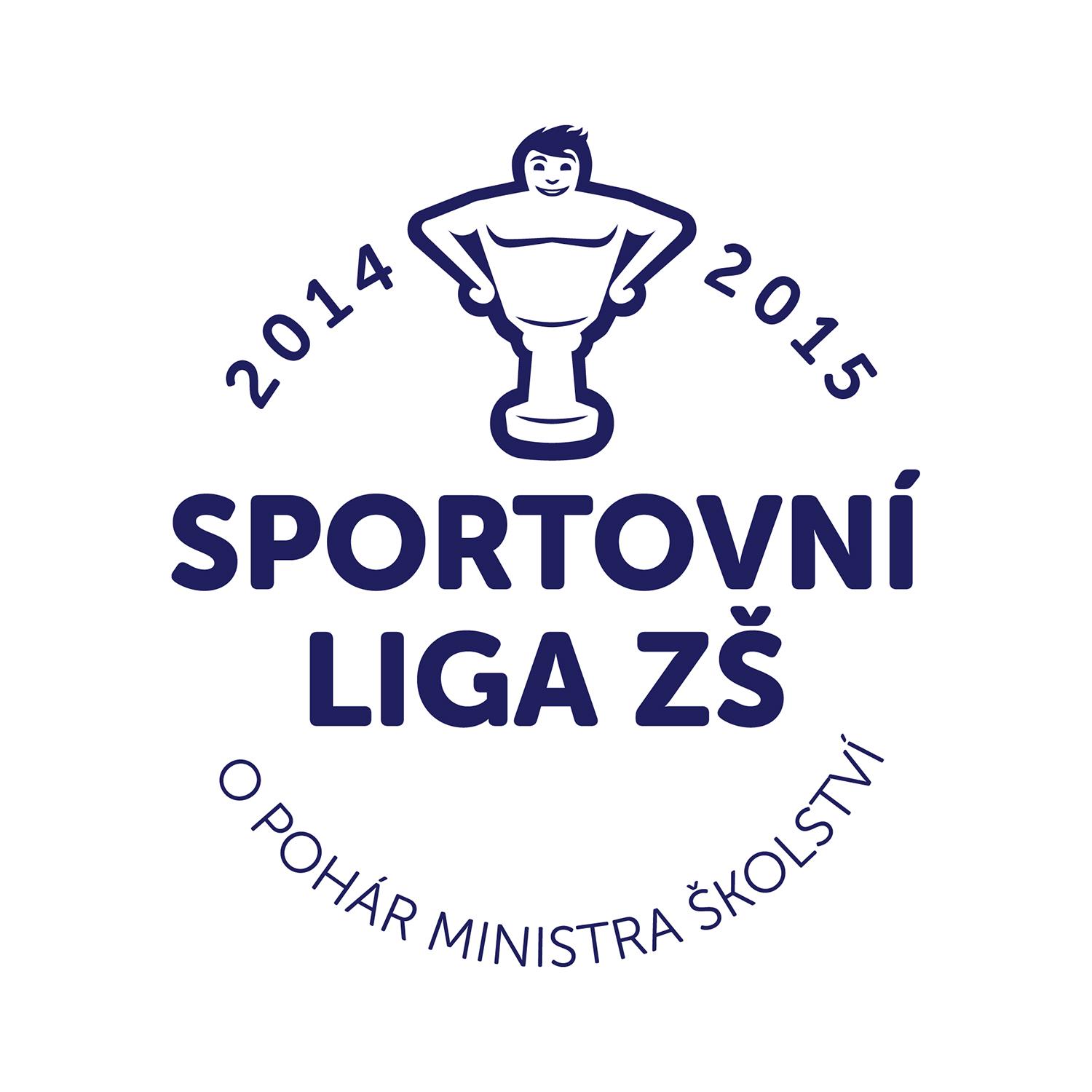 	Pořadatel: 	Základní škola Vorlina Vlašim, příspěvková organizaceStatut:     okresní kolo	Termín:   12. 3. 2020	Místo:       tělocvična ZŠ Vorlina VlašimPravidla: podle pravidel volejbalu, družstvo je složeno z žákyň jedné školy, max. 12hráček	Hrací systém: bude upřesněn podle počtu přihlášených družstev	Porada vedoucích: 8. 15 hod.   Účast vedoucích družtsev na poradě nutná!!!!!	Soupiska:   potvrzená ředitelem školy, odevzdejte při prezentaci	Prezentace:      8,00hod.	Zahájení :        8,30 hod. 	Podmínky účasti:          nahlásit účast nejpozději do 11. 3. 2020, pí.uč.Liskové  emailem - jar.liskova@seznam.cz   		                                                         Každý účastník musí mít sportovní oblečení - jednotný dres, obuv do tělocvičny, jeden míč na rozehrání.         !!!!! Vedoucí družstva zodpovídá za kázeň svých hráčů!!!!!         !!! Neberte s sebou cenné věci, pořadatel neručí za případné ztráty!!!!!!!!           Mgr. Jaroslava Lisková 					Mgr. Petr Jíša			                 	 učitel Tv                                                                 ředitel školy							